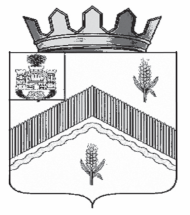 РОССИЙСКАЯ ФЕДЕРАЦИЯ ОРЛОВСКАЯ ОБЛАСТЬАДМИНИСТРАЦИЯ МОХОВСКОГО СЕЛЬСКОГО ПОСЕЛЕНИЯ ЗАЛЕГОЩЕНСКОГО РАЙОНАПОСТАНОВЛЕНИЕ02 октября 2018 года 									№ 32с. МоховоеОб утверждении реестра муниципальных услуг, оказываемых (предоставляемых) администрацией Моховского сельского поселения Залегощенского района Орловской областиРуководствуясь Федеральным законом от 27 июля 2010 года № 210-ФЗ «Об организации местного предоставления государственных                                      и муниципальных услуг», Федеральным законом от 6 октября 2003 года                   № 131-ФЗ «Об общих принципах организации местного самоуправления                  в Российской Федерации», Уставом Моховского сельского поселения Залегощенского района Орловской области, в целях обеспечения доступа граждан и юридических лиц к достоверной и актуальной информации                          о муниципальных услугах, (функциях), предоставляемых (исполняемых) администрацией Моховского сельского поселения Залегощенского района Орловской области , администрация Моховского сельского поселения                      п о с т а н о в л я е т: 1. Утвердить реестр муниципальных услуг, оказываемых (предоставляемых) администрацией Моховского сельского поселения Залегощенского района Орловской области согласно приложения.2. Постановление администрации Моховского сельского поселения от 14 июня 2013 года № 22 «Об утверждении реестра муниципальных услуг, предоставляемых администрацией Моховского сельского поселения Залегощенского района Орловской области » и  постановление администрации Моховского сельского поселения от 30.12.2015 №  87                    «О внесении изменений в постановление от 14.06.2013 № 22 «Об утверждении реестра муниципальных услуг, предоставляемых администрацией Моховского сельского поселения Залегощенского района Орловской области»  считать утратившим силу.3. Постановление вступает в силу со дня его подписания, подлежит обнародованию и размещению на официальном сайте администрации Моховского сельского поселения Залегощенского района Орловской области  в сети «Интернет».4. Контроль за исполнением настоящего постановления оставляю                   за собой.  Глава сельского поселения                                                                  А.А. ПиняевПриложение Реестр муниципальных услуг, оказываемых (предоставляемых)администрацией Моховского сельского поселения Залегощенского района Орловской областиУтвержденопостановлением администрацииМоховского сельского поселенияЗалегощенского района Орловской областиот 02 октября 2018 № 32№ п/пНаименование 
муниципальной
услугиОрган, 
предоставляющий
муниципальную 
услугуКатегории 
потребителей 
муниципальной
услугиНормативно 
правовое 
основание 
предоставления
услуги1Организация приема граждан, обеспечение своевременного и полного рассмотрения устных и письменных обращений граждан, принятие по ним решений и направление ответов в установленный законодательством РФ срок.Администрация Моховского сельского поселенияюридические и физические лицаФедеральный закон от 27.07.2010 г. № 59-ФЗ «О порядке рассмотрения обращения граждан РФ, Федеральный закон от 06.10.2003   № 131-ФЗ «Об общих принципах организации местного самоуправления в Российской Федерации», Устав Моховского сельского поселени, постановление от 14.09.2016 № 115 «Об утверждении Положения «О порядке организации работы с обращениями граждан» 2Выдача документов (выписка из похозяйственной книги, справок и иных документов) на территории Моховского сельского поселения  Администрация Моховского сельского поселенияюридические и физические лицаФедеральный закон от 06.10.2003 № 131-ФЗ «Об общих принципах организации местного самоуправления в Российской Федерации», Устав Моховского сельского поселения,  Постановление № 37 от 22.10.2010 О принятии  административного регламентапредоставления муниципальной услуги«Выдача документов (копии финансово-лицевого счета, выписка из домовой книги, карточки учета собственника жилого помещения, справок и иных документов)»3Осуществление отдельных государственных полномочий, переданных органам местного самоуправления, по осуществлению первичного воинского учета граждан, проживающих на территории Моховского сельского поселения Залегощенского района Орловской области Администрация Моховского сельского поселенияфизические лицаФедеральный закон от 06.10.2003   № 131-ФЗ «Об общих принципах организации местного самоуправления в Российской Федерации», Устав Моховского сельского поселения Федеральный закон от 28 марта 1998года № 53-ФЗ «О воинской обязанности и воинской службе».4Совершение нотариальных действий на территории Моховского сельского поселения Залегощенского района республики Орловской областиАдминистрация Моховского сельского поселенияюридические и физические лицаФедеральный закон от 06.10.2003   № 131-ФЗ «Об общих принципах организации местного самоуправления в Российской Федерации», Основы законодательства Российской Федерации о нотариате от 11.02.1993 № 4462-1, Приказ Министерства юстиции Российской Федерации от 27.12.2007 № 256 «Об утверждении Инструкции о порядке совершения нотариальных действий главами местных администраций поселений и муниципальных районов и специально уполномоченными должностными лицами местного самоуправления поселений и муниципальных районов», Устав Моховского сельского поселения Залегощенского района Орловской областипостановление от 30.11.2012г. № 37 Административный регламент «Совершение нотариальных действий» 4Присвоение адресов объектам недвижимости.Администрация Моховского сельского поселенияюридические и физические лицаГрадостроительный  кодекс РФ,  Федеральный закон от 06.10.2003   № 131-ФЗ «Об общих принципах организации местного самоуправления в Российской Федерации»,  Устав муниципального образованияРощинское сельское поселениепостановление от 02.10.2018 № 30 «Об утверждении административного регламента предоставления муниципальной услуги по присвоению (уточнению) адресов объектам недвижимости(объектам капитального строительства) в Моховском сельском поселенииЗалегощенского района Орловской области»